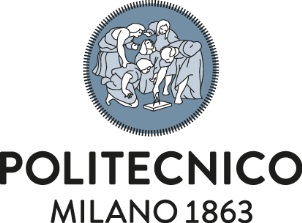                 AREA SERVIZI ICTRICHIESTA NUOVA POSTAZIONE GESTITADati della persona destinataria della postazioneCognome e Nome: Codice persona: Struttura di appartenenza: Servizio di appartenenza: Interno telefonico: Referente o info particolari (orario di accesso …): Luogo di lavoroCittà: Via e civico: Campus: Edificio: Piano:Ufficio:Luogo accessibile al pubblico o con scarso presidio: SI / NO Presa di rete del PC : (indicare la sigla riportata sulla presa)Dischi di struttura Per attivare uno o più dischi di struttura compilare il form online Modifica appartenenze dischi di struttura, disponibile sui Servizi Online, sezione Richieste e assistenza > Postazioni di lavoro.Dati stampanti e/o multifunzioneNel caso si desideri installare stampanti e/o multifunzioni già presenti e in uso nella struttura di destinazione, le chiediamo di indicare i dati di un utilizzatore corrente per ognuna di esse. Ci serviranno per applicare le stesse impostazioni per la postazione che si trasferisce.Data installazioneIn che data preferirebbe effettuare l’installazione della nuova postazione?Data:Caselle funzionali e liste di distribuzionePer assegnare o modificare l’accesso a Caselle funzionali e/o liste di distribuzione compilare il form online Modifica appartenenze caselle funzionali e liste di distribuzione, disponibile sui Servizi Online, sezione Richieste e assistenza > Posta elettronica e altri servizi cloud.FoniaPer le attivare un nuovo interno telefonico il Referente fonia dovrà compilare il form online Attivazione interno telefonico, disponibile sui Servizi Online, sezione Richieste e assistenza > telefonia fissa e mobile .Attenzione: indicare nelle note che è stata richiesta anche una nuova postazione di lavoro gestita.Come inviare la richiestaIl Capo Servizio,  Responsabile o Referente di struttura dovrà compilare e allegare questo modulo al form online Richiesta nuova postazione, nuovo utente o trasloco, disponibile sui Servizi Online, sezione Richieste e assistenza > Postazioni di lavoro.Per informazioni contattare il servizio Help Desk:  2500 (dal lunedì al venerdì 8.30/17.00)Marca  e modello
della stampanteDati della persona che già utilizza la stampanteDati della persona che già utilizza la stampanteMarca  e modello
della stampanteCognome e nomeNome PCes. Kyocera taskalfa 556677es. Rossi Marioes. Bo065